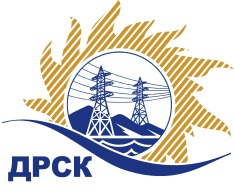 Акционерное Общество«Дальневосточная распределительная сетевая  компания»ПРОТОКОЛ ПЕРЕТОРЖКИСПОСОБ И ПРЕДМЕТ ЗАКУПКИ: открытый электронный запрос предложений № 666929 на право заключения Договора на поставку «СИЗ головы, глаз, слуха» (закупка 1273 раздела 4.2. ГКПЗ 2016 г.).Плановая стоимость: 1 153 270,57  руб. без учета НДС; 1 1360 859,27 руб. с учетом НДСПРИСУТСТВОВАЛИ: постоянно действующая Закупочная комиссия 2-го уровня Информация о результатах вскрытия конвертов:В адрес Организатора закупки поступило 3 (три) заявки на участие в  процедуре переторжки.Вскрытие конвертов было осуществлено в электронном сейфе Организатора закупки на Торговой площадке Системы www.b2b-energo.ru. автоматически.Дата и время начала процедуры вскрытия конвертов с предложениями на участие в закупке: 15:00 часов благовещенского времени 18.07.2016 г Место проведения процедуры вскрытия конвертов с предложениями на участие в закупке: Торговая площадка Системы www.b2b-energo.ru.Ответственный секретарь Закупочной комиссии 2 уровня  		                                                                 М.Г.ЕлисееваЧувашова О.В.(416-2) 397-242№ 595/МЭ-Пг. Благовещенск18 июля 2016 г.№п/пНаименование Участника закупки и его адресОбщая цена заявки до переторжки, руб. Общая цена заявки после переторжки, руб. ООО "Энергокомплект" (398042, Липецкая обл., г. Липецк, ул. Пестеля, д. 38, к. 12)1 261 796,66 руб. (цена без НДС: 1 069 319,20 руб.)1 200 101,06 руб. (цена без НДС: 1 017 034,80 руб.)2.ООО «Восток-Сервис-Амур» (680009, Хабаровский край, г. Хабаровск, пр. 60 лет Октября, 190)1 356 157,48 руб. (цена без НДС: 1 149 286,00 руб.)1 261 731,52 руб. (цена без НДС: 1 069 264,00 руб.)3.ООО "ТД Алгоритм Безопасности" (121099, Россия, г. Москва, 3-й Смоленский пер., д. 2/7)1 359 511,04 руб. (цена без НДС: 1 152 128,00 руб.)1 197 766,08 руб. (цена без НДС: 1 015 056,00 руб.)